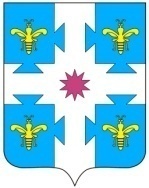 В целях обеспечения чистоты и порядка в населенных пунктах Козловского муниципального округа и проведения Всероссийского экологического субботника на территории Козловского муниципального округа:1. Объявить с 18 сентября по 27 октября 2023 года проведение осенних мероприятий по санитарно-экологической очистке и благоустройству населенных пунктов Козловского муниципального округа и посадке зеленых насаждений.2. Начальникам территориальных отделов Управления по благоустройству и развитию территорий:- принять участие во Всероссийском экологическом субботнике «Зеленая Россия»;	- до 22.09.2023 г. разработать планы мероприятий по уборке территорий, прилегающих к предприятиям, организациям и учреждениям всех форм собственности, по ликвидации несанкционированных свалок, в том числе на территориях, прилегающих к родникам, по проведению в надлежащее состояние территорий кладбищ, с указанием ответственных исполнителей, сроков проведения мероприятий, объемов планируемых работ;- организовать в период проведения осенних мероприятий выполнение работ по очистке территорий с привлечением населения, учащихся образовательных учреждений, работников предприятий, учреждений и организаций независимо от форм собственности (по согласованию);- организовать проведение акции «Живи лес»;- освещать на сайте территориальных отделов о ходе всех экологических мероприятий по благоустройству и очистке.3. Контроль за исполнением настоящего распоряжения возложить на
заместителя главы администрации МО по экономике и сельскому хозяйству – начальника отдела экономики, инвестиционной деятельности, земельных и имущественных отношений администрации Козловского муниципального округа Пушкова Г.М.Глава Козловского муниципального округа Чувашской Республики                                                                                             А.Н. ЛюдковЧĂваш РеспубликиКуславкка МУНИЦИПАЛЛĂОКРУГĔНАдминистрацийĔХУШУЧувашская республикаАДМИНИСТРАЦИЯКозловского муниципального округаРАСПОРЯЖЕНИЕ14.09.2023 303 №14.09.2023 № 303Куславкка хулиг. КозловкаО проведении        осеннегомесячника благоустройства